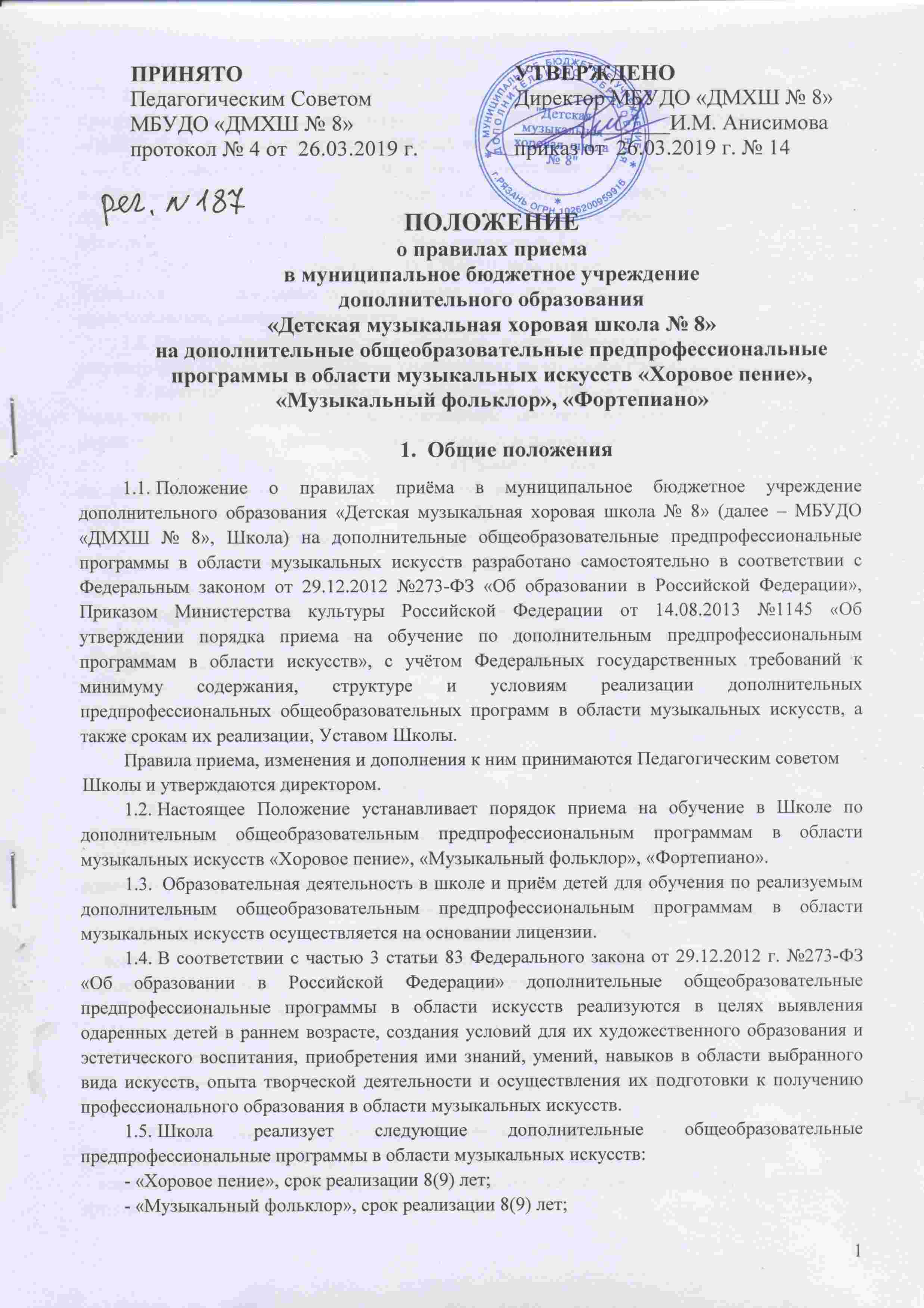 - «Фортепиано», срок реализации 8(9) лет.Сроки освоения дополнительных общеобразовательных предпрофессиональных программ в области музыкальных искусств (далее - ДПОП) для детей, поступивших в МБУДО «ДМХШ № 8», в первый класс в возрасте с 6,6 лет до 9 лет, составляет 8 лет. Срок освоения ДПОП для детей, не закончивших освоение образовательной программы основного общего или среднего общего образования и планирующих поступление в образовательные организации, реализующие профессиональные образовательные программы в области музыкального искусства, может быть увеличен на 1 год.Правом поступления в МБУДО «ДМХШ №8» пользуются все граждане Российской Федерации, не допускаются ограничения по полу, расе, национальности, языку, происхождению, социальному положению.Прием в школу проводится ежегодно в мае. Дополнительный набор в августе текущего года. Школа самостоятельно устанавливает сроки этапов приема в текущем году. Количество поступающих, принимаемых в Школу для обучения по ДПОП, определяется в соответствии с муниципальным заданием на оказание государственных (муниципальных) услуг, наличием вакантных мест для приема и перевода.Прием в Школу осуществляется на основании отбора детей (далее - поступающие) по результатам приёмных прослушиваний для выявления их творческих способностей и физических данных, необходимых для освоения ДПОП. Приемные прослушивания поступающих проводятся в форме творческих заданий, позволяющих определить наличие музыкальных способностей – слуха, ритма, памяти, вокальных данных.Приемные прослушивания не требуют специальной подготовки ребёнка.С целью организации приёма и проведения отбора детей для их обучения по любой из ДПОП создаются приёмные комиссии по отбору детей, апелляционная комиссия. Составы данных комиссий утверждаются директором Школы.Комиссия по индивидуальному отбору поступающих формируется по каждой ДПОП отдельно. Сроки приёма документов, формы и порядок проведения отбора, а также состав и порядок работы комиссий определяются настоящим Положением. В Школе предусмотрены специальные условия организации обучения обучающихся с ограниченными возможностями здоровья.Образование данных обучающихся по ДПОП может быть организовано как совместно с другими обучающимися, так и индивидуально, а срок обучения может быть увеличен или уменьшен в связи с индивидуальными особенностями здоровья обучаемых. При приёме Школа обязана ознакомить поступающего и (или) его родителей (законных представителей) с документами, регламентирующими организацию образовательного процесса. С этой целью на информационном стенде и официальном сайте школы размещена следующая информация:- копия Устава         -  копия лицензии на осуществление образовательной деятельности (с приложениями);         - локальные нормативные акты, регламентирующие организацию образовательного процесса по ДПОП.Не позднее 15 апреля текущего года на информационном стенде и официальном сайте Школы размещается  информация для поступающих: - количество вакантных мест в пределах численности  контингента учащихся, установленных муниципальным заданием; - сроки приема документов для обучения по ДПОП в соответствующем году; - сроки проведения отбора в соответствующем году;1.18. Основанием для отказа в приеме в Школу является: - отсутствие вакантных мест в пределах численности контингента, установленной муниципальным заданием; - отказ родителей (законных представителей) предоставить документы при подаче заявления о поступлении;- результаты отбора на конкурсной основе.1.19.Перевод обучающихся из других образовательных учреждений, реализующих те же типы и виды ДПОП, при наличии вакантных мест производится приказом директора на основании решения приемной комиссии по результатам предварительного прослушивания в класс в соответствии с уровнем музыкального развития, знаний и практических навыков учащегося.1.20. При переводе обучающегося из другого образовательного учреждения, его родители предоставляют в Школу документы, указанные в п.2.7 «Положения о порядке перевода учащихся» (академическую справку с оценками по всем пройденным предметам за весь период обучения в другом образовательном учреждении, индивидуальный план). 1.21.При приеме детей в МБУДО «ДМХШ № 8» обеспечивается соблюдение прав граждан в области образования, установленных законодательством Российской Федерации.2. Сроки и процедура приема поступающих в МБУДО «ДМХШ № 8»Прием проводится с 15 апреля в течение 6 недель, а при наличии вакантных мест для приема и перевода на обучение по соответствующим предпрофессиональным программам в Школе срок приема продлевается на дополнительный набор в августе. Школа самостоятельно устанавливает сроки проведения приема в текущем году в рамках данного периода.Не позднее, чем за 14 календарных дней до начала приема документов Школа размещает на своем официальном сайте dmhsh-rzn.ru и на информационном стенде МБУДО «ДМХШ № 8» следующую информацию:- копию Устава МБУДО «ДМХШ № 8»;- копию лицензии на осуществление образовательной деятельности (с приложениями);- график работы приемной комиссии;- Положение об апелляционной комиссии;- Положение о правилах приема в Школу на дополнительные общеобразовательные предпрофессиональные программы в области музыкальных искусств;- перечень дополнительных общеобразовательных предпрофессиональных в области музыкальных искусств, по которым Школа объявляет прием в соответствии с лицензией на осуществление образовательной деятельности;- сроки приема документов в соответствующем году;- количество вакантных мест для приема и перевода для обучения по каждой ДПОП;- порядок и сроки проведения приемных прослушиваний на ДПОП в  текущем году; - формы индивидуального отбора детей на ДПОП;-  требования, предъявляемые к уровню творческих способностей и физическим данным поступающих (по каждой из форм отбора);- систему оценок, применяемую при проведении отбора;- условия и особенности проведения индивидуального отбора для детей с ограниченными возможностями здоровья на ДПОП;  - сроки и порядок зачисления детей в Школу; - организация дополнительного приема и зачисления на ДПОП, в случае наличия вакантных мест.Для проведения индивидуального отбора поступающих Школа проводит предварительные прослушивания.С целью организации прослушивания поступающих в Школе создается комиссия по индивидуальному отбору отдельно по каждой ДПОП. Состав, порядок формирования и работы данной комиссии утверждаются приказом директора Школы. Школа самостоятельно, с учетом ФГТ, устанавливает:- требования, предъявляемые к уровню творческих способностей и физическим данным поступающих (по каждой форме проведения отбора);- систему оценок, применяемую при проведении приема;- условия и особенности проведения приема для поступающих с ограниченными возможностями здоровья.Установленные Школой требования, предъявляемые к уровню творческих способностей и физическим данным поступающих, а также система оценок, применяемая при проведении отбора, должны способствовать выявлению творческих способностей и физических данных, необходимых для освоения соответствующих ДПОП.Дети с ограниченными возможностями здоровья при проведении приемного отбора могут воспользоваться индивидуальным подходом. Зачисление детей с ограниченными возможностями здоровья в школу проходит по результатам просмотра, прослушивания, экзамена на общих основаниях.При проведении индивидуального отбора по ДПОП, присутствие посторонних лиц не допускается.Решение о результатах приема в Школу принимается комиссией по индивидуальному отбору поступающих на закрытом заседании простым большинством голосов членов комиссии, участвующих в заседании, при обязательном присутствии председателя комиссии. При равном числе голосов председатель комиссии по отбору детей обладает правом решающего голоса.На каждом заседании комиссии по индивидуальному отбору поступающих ведется протокол, в котором отражается мнение всех членов комиссии.Протоколы заседаний комиссии по индивидуальному отбору поступающих либо выписки из протоколов хранятся в личном деле обучающегося, поступившего в МБУДО «ДМХШ № 8», в течение всего срока хранения личного дела.Результаты по каждой форме проведения индивидуального отбора объявляются не позднее трех рабочих дней после проведения приема. Объявление результатов осуществляется путем размещения пофамильного списка-рейтинга с указанием оценок, полученных каждым поступающим, на информационном стенде и на официальном сайте МБУДО «ДМХШ № 8».Комиссия передает сведения об указанных результатах директору Школы не позднее следующего рабочего дня после принятия решения о результатах отбора.3.Последовательность действий при осуществлении организации приема граждан для обучения в МБУДО «ДМХШ № 8»:3.1.Прием и регистрация документов от родителей (законных представителей несовершеннолетнего ребенка) на оказание образовательных услуг по ДПОП.3.2.Формирование личного дела поступающего.3.3.Оформление родителями (законными представителями несовершеннолетнего ребенка) Согласия на обработку персональных данных.3.4.Ознакомление родителей (законных представителей несовершеннолетних детей) с Уставом Школы, лицензией на осуществление образовательной деятельности (с приложениями), локальными нормативными актами, регламентирующими организацию образовательного процесса по ДПОП, условиями прохождения вступительных прослушиваний, условиями работы приемной комиссии, комиссии по индивидуальному отбору поступающих и апелляционной комиссии Школы.3.5.Проведение консультаций для родителей (законных представителей несовершеннолетнего ребенка) детей при поступлении по всем вопросам, касающихся приѐма в Школу в различных формах, в том числе, по телефону, посредством размещения на информационных стендах или через сайт.3.6.Прохождение приемных прослушиваний на конкурсной основе.3.7.Решение приемной комиссии о зачислении на обучение в Школу, либо об отказе в зачислении в связи с неудовлетворительным результатом по итогам приемных прослушиваний или с отсутствием мест на конкретную ДПОП.3.8.Издание приказа о зачислении (отказе в зачислении) в МБУДО «ДМХШ № 8».3.9.Заключение с родителями (законными представителями несовершеннолетнего ребенка) Договора о сотрудничестве осуществляется до 1 сентября текущего года в двух экземплярах, один из которых хранится в личном деле учащегося, второй находится у родителей (законных представителей несовершеннолетнего ребенка). 3.10.Регистрация на портале «Навигатор. Дети». 3.11.Прием и регистрация документов на оказание образовательных услуг по дополнительным общеобразовательным предпрофессиональным программам в области музыкальных искусств:3.11.1.Организацию приема документов на оказание образовательных услуг по дополнительным общеобразовательным предпрофессиональным программам в области искусств осуществляет приемная комиссия Школы. Председателем приемной комиссии является директор Школы. 3.11.2.Прием документов для поступления на ДПОП осуществляется в установленные Школой сроки (апрель-май). При наличии мест, оставшихся вакантными после зачисления по результатам отбора поступающих, Школа проводит дополнительный приём учащихся в августе.3.11.3.Работу приемной комиссии и делопроизводство, а также консультирование родителей (законных представителей несовершеннолетних поступающих) организует заместитель директора по учебно-воспитательной работе.3.11.4.Заместитель директора по учебно-воспитательной работе вносит запись о приеме документов в журнал регистрации и вручает родителям (законным представителям несовершеннолетних поступающих) расписку о получении документов с указанием даты и времени приемных испытаний.3.11.5.Прием граждан в Школу на ДПОП осуществляется по заявлению родителей (законных представителей несовершеннолетних поступающих) на имя директора Школы.3.11.6.В заявлении о приеме на ДПОП указываются следующие сведения: - наименование дополнительной общеобразовательной предпрофессиональной программы в области музыкальных искусств, на которую планируется поступление; - фамилия, имя и отчество поступающего, дата и место его рождения;- фамилия, имя и отчество его родителей (законных представителей несовершеннолетних поступающих);- адрес регистрации поступающего;- адрес фактического проживания поступающего;- номера телефонов родителей (законных представителей несовершеннолетних поступающих).В заявлении также фиксируется факт ознакомления (в том числе через информационные системы общего пользования) с копиями Устава МБУДО «ДМХШ № 8», лицензией на осуществление образовательной деятельности (с приложениями), с локальными актами, регламентирующими образовательный процесс Школы по ДПОП, с учебными планами и дополнительными общеобразовательными программами в области музыкальных искусств, с правилами подачи апелляции при приеме по результатам проведения отбора детей.3.11.7.При подаче заявления о поступлении в Школу представляются следующие документы:- копия свидетельства о рождении несовершеннолетнего поступающего;- копия документа, удостоверяющего личность подающего заявление родителя (законного представителя несовершеннолетних поступающих) ребенка;- медицинский документ, подтверждающий возможность поступающих осваивать ДПОП и отсутствие противопоказаний для занятий в «ДМХШ №8»;- Согласие законных представителей несовершеннолетних поступающих на обработку Школой персональных данных.3.11.8.Заместитель директора по учебно-воспитательной работе передает документы секретарю приемной комиссии, назначаемого директором Школы для организации работы комиссии по индивидуальному отбору поступающих и проведению индивидуального отбора. 3.11.9.Приѐм документов от родителей (законных представителей) детей, прошедших подготовительный этап раннего эстетического образования в Школе и изъявивших желание продолжить обучение по ДПОП, в соответствии с данными Правилами приѐма осуществляется по копии свидетельства полученного об окончании подготовительного отделения по программе «Раннее эстетическое образование детей». В Заявлении при его подаче родителями (законными представителями), а затем в Ведомости приѐмных прослушиваний фиксируется факт прохождения итоговой диагностики уровня музыкальных способностей ребенка, на основании полученных результатов оценок в конце учебного года.3.11.10.На каждого поступающего в МБУДО «ДМХШ № 8» заводится личное дело, в котором хранятся все сданные документы и материалы результатов прослушивания и обучения. На основании сданных документов формируется Ведомость приёмных прослушиваний.3.11.11.Личное дело ребѐнка, зачисленного в ДМХШ №8 по результатам отбора, передаѐтся преподавателю по инструменту, дооформляется им и хранится в течение всего периода обучения в кабинете заместителя директора, а также в течение определѐнного периода времени, установленного локальным нормативным актом «Положение о номенклатуре дел  МБУДО «ДМХШ № 8» после окончания или отчисления из Школы. 3.11.12.Все сданные документы и материалы результатов отбора детей, не прошедших процедуру отбора и не зачисленных в Школу хранятся в архиве Школы в течение одного года.4.Организация приемных прослушиваний4.1.Целью приемных прослушиваний является выявление музыкальных способностей, артистизма и физических предрасположенностей поступающих. Приемные прослушивания проводятся индивидуально. 4.2.Приемные прослушивания осуществляются в третьей декаде мая текущего года. Дополнительный набор (при наличии свободных мест) может быть объявлен в августе текущего года.4.3.Приемные прослушивания проводятся по принципу равных условий для всех поступающих к минимуму содержания, структуре и условиям проведения вступительных испытаний на основе федеральных государственных требований.4.4.Формой индивидуального отбора поступающих в Школу является прослушивание.4.5.Организацию приемных прослушиваний на ДПОП осуществляет комиссия по индивидуальному отбору поступающих в Школу. Комиссия по отбору детей формируется приказом директора. Рекомендуемый количественный состав комиссии по отбору детей – не менее пяти человек, в том числе председатель комиссии по отбору детей. Председателем комиссии по индивидуальному отбору поступающих назначается работник Школы из числа педагогических работников, имеющих высшее профессиональное образование, соответствующее профилю образовательной программы или стаж педагогической работы не менее 15 лет. Комиссия по индивидуальному отбору детей на обучение по ДПОП формируется из числа преподавателей, участвующих в реализации указанных программ.4.6.Секретарь комиссии по отбору детей по каждой ДПОП назначается директором Школы из числа работников  Школы. Секретарь комиссии по отбору детей может не входить в состав комиссии. Секретарь ведет ведомость и итоговый протокол заседания комиссии по отбору детей, при необходимости предоставляет в апелляционную комиссию требуемые материалы.4.7.Комиссия по индивидуальному отбору на приемных прослушиваниях проверяет способности поступающего на выбранную ДПОП по 5-балльной системе, оценивая вокальные данные (чистота интонирования, тембр голоса), слух, ритм и память.4.8.При проведении приемных прослушиваний обязательным является присутствие родителей (законных представителей несовершеннолетних поступающих).4.9.Требования к поступающим:4.9.1Приемное прослушивание определяет наличие и уровень музыкальных способностей детей, а также некоторых индивидуальных качеств (интеллектуальное развитие, эмоциональная отзывчивость, исполнительские данные и т.д.) у поступающих для освоения дополнительных общеобразовательных предпрофессиональных программ в области музыкальных искусств.4.9.2Лица, поступающие на дополнительные общеобразовательные предпрофессиональные программы в области музыкальных искусств «Хоровое пение», «Музыкальный фольклор», «Фортепиано» на приемных прослушиваниях выполняют следующие творческие задания:- исполняют песню с точным воспроизведением мелодии (проверка чистоты интонирования, эмоциональная отзывчивость, музыкальность);- поют на любой слог гамму, отдельные звуки в аккорде;- повторяют голосом (на любой слог) звука, сыгранного на фортепиано;- повторяют хлопками ритмический рисунок различной степени сложности за преподавателем (проверка ритма и координации); - определяют на слух звуки в интервалах, аккордах (гармонический слух).Для поступающих в 1 класс на ДПОП «Фортепиано», имеющих предварительную подготовку по инструменту,  исполняют 1-2 пьесы сольно, либо в ансамбле с преподавателем.4.9.3.Требования к творческим способностям поступающих:- Музыкальные способности:Хорошо развитый музыкальный слухВокальные данные (интонирование, тембр голоса);Чувство музыкального ритма;Музыкальная память.- Предрасположенность к занятиям искусством (творческая фантазия, эмоциональная отзывчивость);- Исполнительские данные:Физически здоровые руки;Быстрота двигательных реакций;Природная гибкость мышц.4.9.4.Критерии оценки на приемных прослушиваниях при поступлении в Школу на дополнительные общеобразовательные предпрофессиональные программы в области музыкальных искусств.«5» – (отлично)- уверенное воспроизведение мелодической линии и текста приготовленной песни, чистое интонирование и ритмически точное исполнение, ярко выраженная выразительность исполнения;- точное повторение ритмического рисунка без ошибок; - точное и быстрое воспроизведение предложенных мелодий (попевок);- точное определение на слух звуков в интервалах, аккордах;- музыкальность пения; - соответствие физических данных выбранной образовательной программе.«4» – (хорошо) - воспроизведение мелодической линии и текста исполняемого произведения, с отдельными неточностями, с небольшими отклонениями в интонировании, наличие небольших ритмических неточностей;- повторение ритмического рисунка с ошибками, необходимость повторения задания;- не точное воспроизведение предложенных мелодий (попевок), необходимость повторения задания; - определение на слух звуков в интервалах, аккордах с ошибками, необходимость повторения задания;- не достаточное выразительное исполнение стихотворения (или песни), забывание текста; - не полное соответствие физических данных выбранной образовательной программе. «3» – (удовлетворительно) - допускаются отдельные неточности в исполнении мелодии и текста песни, не уверенное и не точное, иногда фальшивое исполнение, наличие ритмических неточностей; - не точное исполнение ритмического рисунка, ошибки при повторении;- не точное воспроизведение предложенных мелодий (попевок), необходимость многочисленных повторений задания;- определение на слух звуков в интервалах, аккордах с ошибками, необходимость повторения задания;- отсутствие эмоциональной реакции на текст;- не полное соответствие физических данных выбранной образовательной программе.«2» –  (неудовлетворительно)- отказ поступающего исполнить предложенные комиссией задания (частично или полностью).5. Порядок зачисления поступающих в число учащихся Школы.5.1.На каждом заседании комиссии по индивидуальному отбору поступающих по каждой ДПОП ведется протокол, в котором секретарь приемной комиссии отражает мнение всех членов комиссии о выявленных у поступающих творческих способностей и физических данных. Протоколы заседаний комиссии хранятся в архиве МБУДО «ДМХШ № 8».5.2. На основании результатов приемных прослушиваний комиссия по индивидуальному отбору определяет наличие либо отсутствие творческих способностей у поступающего на ДПОП и готовит решение о зачислении либо отказе в зачислении в Школу. Лица, получившие более высокие оценки, зачисляются в первую очередь.5.3.Решение о результатах приема в Школу принимается комиссией по индивидуальному отбору поступающих на закрытом заседании простым большинством голосов членов комиссии, участвующих в заседании, при обязательном присутствии председателя комиссии. При равном числе голосов председатель комиссии обладает правом решающего голоса.5.4.Результаты по каждой форме проведения индивидуального отбора объявляются не позднее трех рабочих дней после проведения приема. Объявление указанных результатов осуществляется путем размещения пофамильного списка-рейтинга с указанием системы оценок, применяемой в Школе, и оценок, полученных каждым поступающим. Данные результаты размещаются на информационном стенде и на официальном сайте Школы. 5.5.Директор Школы на основании решения комиссии по индивидуальному отбору поступающих издает приказ о зачислении либо отказе в зачислении в МБУДО «ДМХШ № 8». Сроки издания приказа о зачислении набора в мае – не позже 31 мая, дополнительный набор – не позже 31 августа текущего года.5.6.Учащимся МБУДО « ДМХШ №8» является лицо, зачисленное приказом директора по результатам отбора при приеме.5.7.Лицам, прошедшим конкурсный отбор на конкретную ДПОП, но не зачисленным в число учащихся Школы в связи с отсутствием вакантных мест на начало учебного года, Школа может рекомендовать поступление на обучение кандидатом до появления вакантного места по выбранной ДПОП до получения учреждением муниципального задания на новый календарный год.Подача и рассмотрение апелляции.6.1.Родители (законные представители несовершеннолетних) поступающих вправе подать апелляцию в письменном виде по процедуре и (или) результатам проведения индивидуального отбора в приемную комиссию Школы не позднее следующего рабочего дня после объявления результатов отбора поступающих.6.2.Апелляция (Приложение №1) рассматривается не позднее одного рабочего дня со дня ее подачи на заседании апелляционной комиссии, на которое приглашаются родители (законные представители несовершеннолетних) поступающих, не согласные с решением комиссии по индивидуальному отбору поступающих.Для рассмотрения апелляции секретарь комиссии по индивидуальному отбору поступающих направляет в апелляционную комиссию протокол соответствующего заседания комиссии по индивидуальному отбору.6.3.Состав апелляционной комиссии утверждается приказом директора МБУДО «ДМХШ № 8». Апелляционная комиссия формируется в количестве трех человек из числа работников Школы, не входящих в состав комиссии по индивидуальному отбору поступающих в соответствующем году.6.4.Апелляционная комиссия принимает решение о целесообразности или нецелесообразности повторного проведения отбора в отношении поступающего, родители (законные представители несовершеннолетнего) которого подали апелляцию. Данное решение утверждается большинством голосов членов апелляционной комиссии, участвующих в заседании, при обязательном присутствии председателя апелляционной комиссии. При равном числе голосов председатель апелляционной комиссии обладает правом решающего голоса.6.5.Решение апелляционной комиссии подписывается председателем данной комиссии и доводится до сведения подавших апелляцию родителей (законных представителей несовершеннолетних) поступающих под роспись в течение одного рабочего дня, следующего за днем принятия решения.6.6.На каждом заседании апелляционной комиссии ведется протокол.6.7.Подача апелляции по процедуре проведения повторного отбора детей не допускается.7. Повторное проведение отбора поступающих. Дополнительный прием.7.1. Дополнительный индивидуальный отбор поступающих осуществляется в случае наличия свободных мест, в сроки, установленные Школой (не позднее 31 августа), в том же порядке, что и отбор поступающих, проводившийся в первоначальные сроки.7.2.Повторное проведение индивидуального отбора поступающих в Школу проводится в присутствии одного из членов апелляционной комиссии в течение трех рабочих дней со дня принятия апелляционной комиссией решения о целесообразности такого отбора.7.3.Поступающим, не проходившим индивидуальный отбор по уважительной причине (болезнь или иные обстоятельства, подтвержденные документально), предоставляется возможность пройти отбор в иное время, но не позднее окончания срока проведения индивидуального отбора поступающих.8.Заключительные положения8.1.Положение о правилах приема в муниципальное бюджетное учреждение дополнительного образования «Детская музыкальная хоровая школа № 8» на дополнительные общеобразовательные предпрофессиональные программы в области музыкальных искусств вступает в силу с момента его утверждения Педагогическим советом Школы.8.2.Данное Положение является локальным актом Школы. Внесение изменений и дополнений в Положение осуществляется в порядке, предусмотренном Уставом Школы.8.3.Контроль за исполнением настоящего Положения осуществляется административным и педагогическим персоналом МБУДО «ДМХШ № 8».Положение составлено на десяти листах. Приложение  № 1к Положению о правилах приема в МБУДО «ДМХШ№ 8» на дополнительные общеобразовательные предпрофессиональные программам в области искусств Председателю апелляционной комиссии МБУДО «ДМХШ № 8»от ______________________________ФИО родителя (законного представителя)_____________________________________________________________________________________________                                                                                                                         (адрес  фактического  проживания) Апелляция  по процедуре проведения отбора для обучения по дополнительным общеобразовательным программам в области искусств Прошу рассмотреть мою апелляцию о нарушении  правил приема и порядка отбора по дополнительным общеобразовательным предпрофессиональным (общеразвивающим) (нужное подчеркнуть)программам в области искусств МБУДО «ДМХШ № 8» Содержание претензии:__________________________________________________________________________________________________________________________________________________________________________________________________________________________________________________________________________________________________________________________________________________________________________________________________________________________________________________________________________________________________________________________________________________________________________________________________________________________________________________________________________________________________________________________________________________________________________________________________     «____»_______________20___г.                                              _____________________  ( подпись)       Апелляцию принял________________	______________	______________(должность)(подпись)                                 (расшифровка подписи)     «____»_______________20___г.                                              ____ часов _____минут 